Individualized Learning PlanCollaboratively Designed with Participating Teacher, Mentor and Site Administrator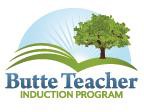 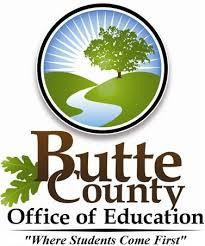 Our participants begin their two-year journey by identifying their strengths and areas of growth within the Continuum of Teaching Practice as this will guide their Individualized Learning Plan. Through enhanced training, feedback, and guidance from a highly qualified mentor, our participating teachers will establish a system of inquiry and growth based on the California Standards for the Teaching Profession.In addition, they will cultivate a professional learning network that will ultimately eliminate professional isolation and continue to support them as they progress throughout their educational career.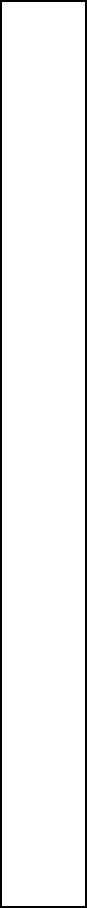 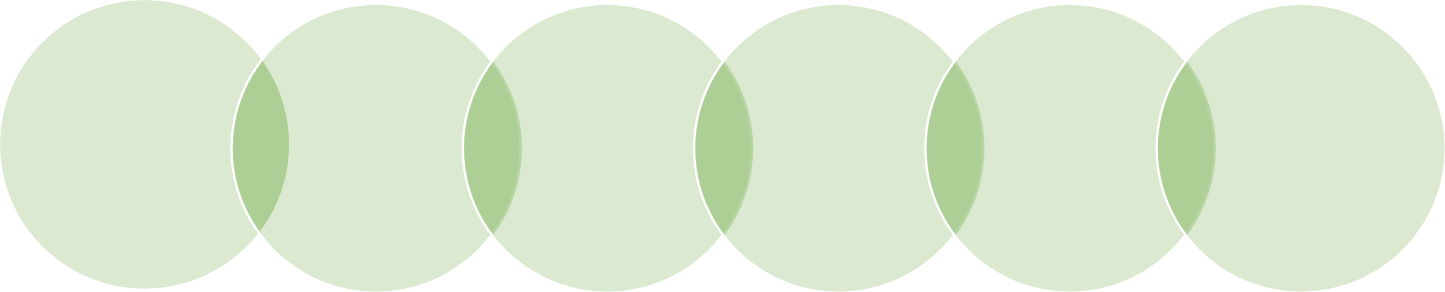 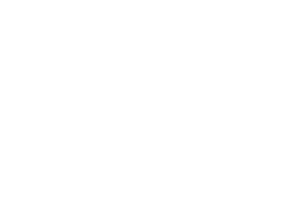 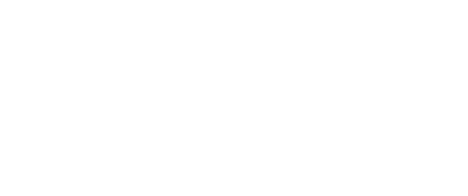 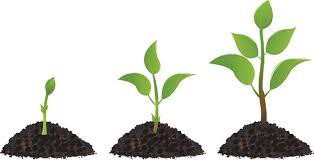 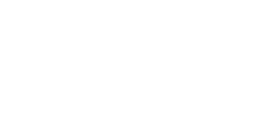 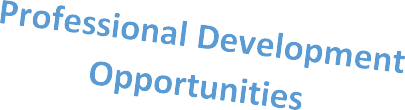 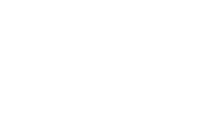 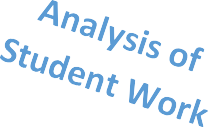 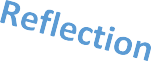 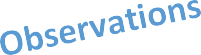 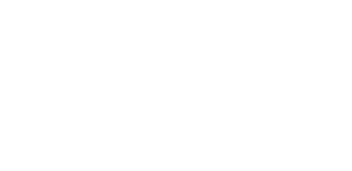 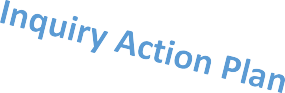 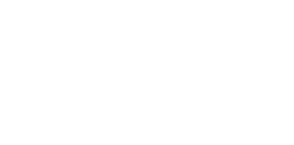 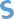 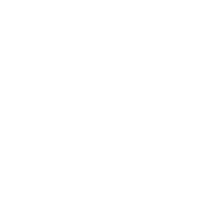 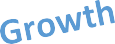 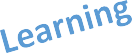 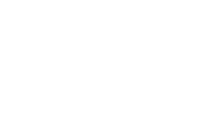 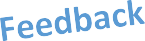 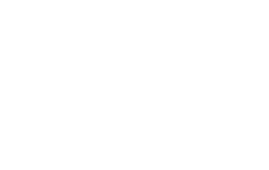 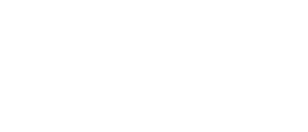 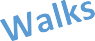 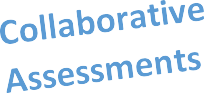 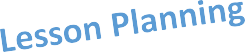 Participating Teachers will share their growth in all six CSTPs during an Exit Interview at the conclusion of the 2-year induction program journey.